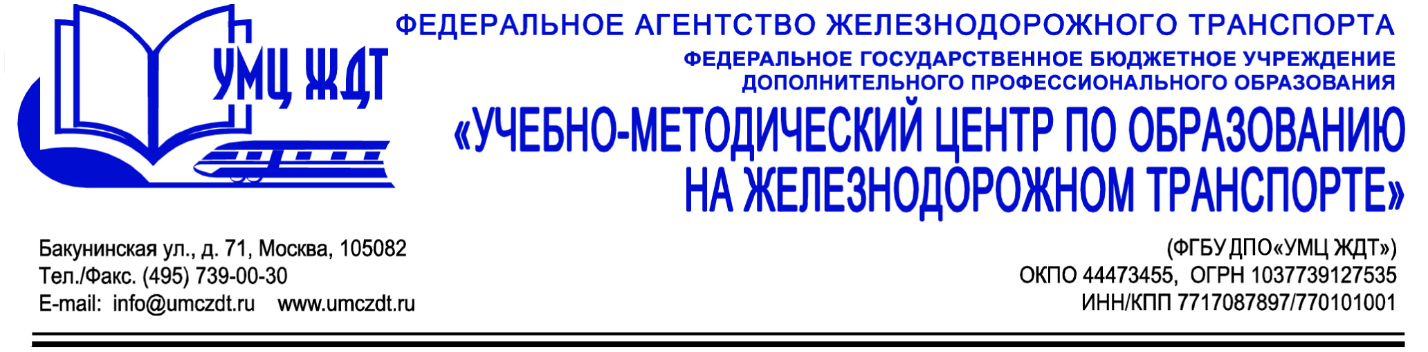 Дополнительная профессиональная программа (повышение квалификации) Актуальные вопросы ФУМО по разработке программно-методического обеспечения СПОАдресация программы:     руководители и педагогические работники, члены Федеральных учебно-методических объединений (ФУМО), структур ФУМО – учебно-методических комиссий, экспертных групп, образовательных организаций, реализующих образовательные программы СПО.Количество часов: 	         24 ак. ч.Формат обучения:            очно-заочная форма обучения.Анонс программы: Модуль 1. Нормативно-правовое обеспечение организации работы федеральных учебно-методических объединений. - Комплекс мер, направленных на совершенствование системы СПО на 2015-2020 годы.- Проект «Образование» по направлению «Подготовка высококвалифицированных специалистов и рабочих кадров с учетом современных стандартов и передовых технологий».- Федеральный Закон «Об образовании в РФ».- Федеральные государственные образовательные стандарты среднего профессионального образования.Модуль 2. Организация деятельности ФУМО СПО.- Основные направления деятельности ФУМО. Структуры ФУМО.Модуль 3. Комплексное методическое обеспечение учебного процесса СПО в современных условиях.- Государственная и общественная регламентация образовательной деятельности СПО.- Актуализация и разработка проектов ФГОС СПО.- Актуальные проблемы разработки и апробации образовательных программ, УМК и КИМ по профессиям и специальностям СПО и УГПС 23.00.00 и сопряженным железнодорожным профессиям, специальностям.- Обеспечение научно-методического и учебно-методического сопровождения разработки и реализации примерных основных образовательных программ.- Организация разработки совместно с объединениями работодателей фондов оценочных средств (ФОС) для оценки знаний, умений, навыков и уровня сформированности компетенции обучающихся.- Определение и утверждение видов ФОС.- Подготовка группового проекта по разработке образовательной программы.Итоговая аттестация – зачет.По окончании курсов выдается удостоверение о повышении квалификации установленного образца.Контакты: ФГБУ ДПО «Учебно-методический центр по образованию на железнодорожном транспорте»Тел.: +7(495)739-00-30, доб.: 126, 181, 18; e-mail: kpk.umczdt@yandex.ruБессонова Юлия Владимировна